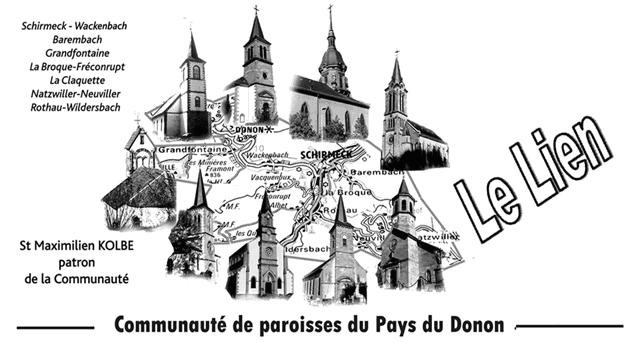 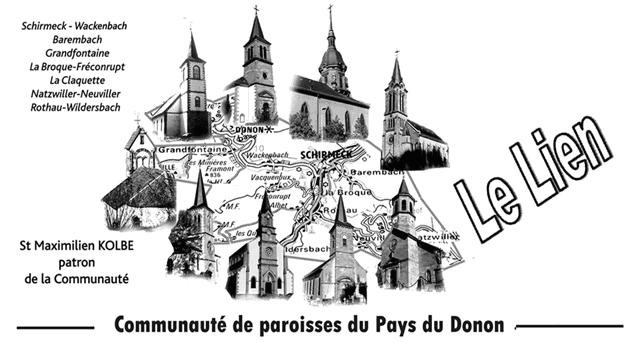 Vivre la communion fraternelleLa communion fraternelle et la fraternité sont des termes très proches.  Et en cette période électorale en France en vue des élections municipales, il y aurait de quoi réfléchir au troisième volet de la devise républicaine, que l’on trouve au fronton de beaucoup de nos mairies,  « Liberté, égalité, fraternité ». On pourrait parler du vivre ensemble, ce qui n’est pas anodin dans notre société très marquée par l’individualisme et le communautarisme.La communion fraternelle, c’est une nécessité. Regardons du côté de la vie et à la vitalité de l’Eglise. La communion fraternelle est nécessaire. Ce n’est pas une option, c’est une composante fondamentale. Dans notre Nouveau Testament, le livre des Actes des Apôtres en fait clairement mention. Il évoque la communauté chrétienne naissante au lendemain de la Pentecôte en précisant quelles en sont les caractéristiques majeures : « Ils étaient assidus à l’enseignement des Apôtres et à la communion fraternelle, à la fraction du pain et aux prières » (Ac 2, 42). Ce qui est désigné par la fraction du pain, c’est l’Eucharistie. Beaucoup de paroissiens ont dit combien ils ont apprécié la messe des familles le soir de Noël. Ils y ont ressentis de la joie, la participation à une assemblée plus unie, plus priante. Ils ont apprécié le chant et l’accompagnement des enfants. Le rêve à réaliser : développer la communion fraternelle lors de chaque assemblée dominicale, quelle que soit le l’église où nous nous trouvons. Le baptême nous unit par la foi à Jésus-Christ, il nous constitue membres vivants d’un même Corps, son Eglise. La communion fraternelle, c’est un esprit de famille.Lorsque la communion fraternelle existe, nous sommes portés par un esprit de famille et la joie est au rendez-vous pour tous. Gardons au cœur la parole vivante de Jésus disant à ses disciples au cours de son dernier repas avec eux, après leur avoir lavé les pieds : « A ceci, tous reconnaîtront que vous êtes mes disciples : si vous vous aimez les uns les autres » (Jean 13, 35). La communion fraternelle, c’est une conscience communautaire.« Rien n’est plus un obstacle à la mission que des communautés chrétiennes froides, anonymes, où chacun vient pour nourrir son jardin intérieur et ne s’intéresse pas aux autres. Dieu nous a donné des frères à aimer, à servir, à aider, éventuellement à soutenir. Dieu nous confie les uns aux autres. C’est nous tous ensemble qu’il envoie pour être les témoins de son amour. Il nous faut grandir dans un esprit fraternel et une solidarité communautaire. » Cardinal RicardCes paroles sont à vivre pour avoir une conscience communautaire, tout particulièrement sur le chemin dans lequel le doyenné est engagé pour son avenir et une présence d’Eglise dans la vallée.                                                                              Marc SteckTu m’appellesPère de tendresse
au coeur du monde,
Tu m'appelles à respecter et à préserver
les merveilles de ta Création
Me voici devant Toi !

O Christ,
Tu m'appelles à donner, comme toi,
ma vie pour mes frères.
Il y a mille et une façon de le faire.
Aide-moi !

Esprit de Dieu,
Esprit de force et de sagesse,
Tu m'appelles à me lancer avec courage
sur les chemins de la vie.
Viens à moi !

Seigneur,
pour le service des hommes
et la vie de ton Eglise,
je veux discerner ton appel
et y répondre chaque jour,
avec joie !CALENDRIER LITURGIQUEFEVRIER 2020La Présentation du SeigneurSamedi 01.02 :           18h  Wackenbach  bénédiction des cierges et Messe                                           †Joaquim PINTO  ††familles WEBER –OURY –LAMY †Louis LEBOUBEDimanche 02.02 :     10h    Barembach   Messe ††Epoux FORT, Marie BENOITPère SCHAUB, Soeur Thérèse de l'enfant Jésus  †Jeanne WITTMANN                                         10h      Rothau  Bénédiction des cierges et MesseMardi 04.02 :                17h30  Schirmeck Messe à la sacristieJeudi 06.02 :                 17h30  La Broque   Messe au presbytère  Vendredi 07.02 :           10h      Schirmeck Culte à la Maison de Retraite                                       14h30  Rothau Messe à la Maison de Retraite                                                 Natzwiller Communions des malades et                                                                                     personnes âgéesSamedi 08.02 :              18h      Schirmeck  Messe †Jean-Pierre MARTEYN et                                                     les défunts des familles MARTEYN - FISCHERDimanche 09.02 :          10h      La Claquette  Messe                                         10h      Grandfontaine  Messe ††Gilbert et Julien                                                                                                           ADRIANMardi 11.02 :                 17h30  Schirmeck Messe à la sacristie           Jeudi 12.02 :                  17h30  La Broque  Messe au presbytèreSamedi 15.02 :              18h      La Broque MesseDimanche  16.02 :         10h    Natzwiller  Messe †Maryan ROPP                                       10h     Wackenbach Messe †Joaquim PINTO                                                                                     demandée par les voisinsMardi 18.02 :                  14h30 Rothau Culte à la maison de Retraite                                             17h30 Schirmeck messe à la sacristie        Jeudi 20.02 :                   17h30 La Broque Messe au presbytèreVendredi 21.02 :             10h    Schirmeck Messe à la Maison de RetraiteSamedi 22.02 :               18h     Rothau MesseDimanche 23.02 :          10h      Grandfontaine Messe   ††Jeanne, Siegfried et Jacques SCHOULLER (messe anniversaire)                                        10h    Barembach  Messe †André KUNTZMardi 25.02 :                   17h30 Schirmeck Messe à la sacristieMercredi 26.02 :                          Mercredi des Cendres                                                    Jour de jeûne et d’abstinence                                         11h La Broque  messe pour les enfants avec                                                       imposition des cendres                                          19h30       La Broque Messe avec imposition des cendresJeudi 27.02 :                    17h30 La Broque Messe au presbytèreSamedi 29.02 :                18h    Natzwiller MesseDimanche 01.03 :            10h   La Claquette Messe                                         10h   WackenbachPREVISIONS POUR LES MESSES DU MOIS DE FEVRIER 2020Samedi 29.02:          18h     NatzwillerDimanche 01.03 :    10h      La Claquette                                 10h     WackenbachDimanche 08.03 :    10h       Schirmeck Messe interparoissialeSamedi 14.03 :        18h        La BroqueDimanche 15. 03 :   10h        Barembach                                 10h       RothauSamedi 21.03:        18h          La ClaquetteDimanche 22.03:    10h          Natzwiller                               10h          WackenbachSamedi 28.03          18h        SchirmeckDimanche 29.03 :   10h        La Broque                                10h        GrandfontaineCAREMEProposition aux enfants, voir ci-dessous.Comme l’année dernière, des paroissiens se retrouveront pour la réflexion et le partage avec « Saveurs d’Evangile » : Passion et Résurrection avec l’Evangile de Saint Jean.Il sera à nouveau proposé un livret « Carême 2020 avec le pape François »  (1€) aux messes du début du Carême.DEFUNTSBarembach : Virginie BELON (52 ans)La Broque : Jean-Paul PANNEKOECKE (73 ans) -  Fernand SAYER (86 ans)Antonio PAPASSO (54 ans) -  Jean-Pierre RUGRAFF (77 ans).La Claquette : Simone LOUX (92 ans)Natzwiller : Wilma FELDER (62 ans) – Alice DIEM (90 ans) – Monique WINTER (93 ans).Rothau : Henriette KRIEGER (92 ans)Schirmeck : Raymond GRUSON (89 ans)Wackenbach : Joaquim PINTO (68 ans)EN MEMOIRE DE L’ABBE PIERRE HIRTZLe samedi 4 janvier dernier ont eu lieu les funérailles de l’Abbé Pierre Hirtz, âgé de 87 ans, en l’église Notre-Dame de la Paix de Sélestat.  Il a été curé de Schirmeck, de Grandfontaine et de Barembach et doyen, de 1987 jusqu’à sa retraite en 2006. Il est décédé dans son sommeil dans la nuit du 30 au 31 décembre. Nous penserons à lui lors de la messe du dimanche 8 mars 2020 à Schirmeck. SCHIRMECKLe 9 janvier ont lieu les funérailles de Monsieur Raymond Gruson 89 ans. La paroisse de Schirmeck lui est reconnaissante pour la conception et la réalisation de la crèche de l’église dont sa famille continue d’en prendre soin.ACATLe groupe local de l’action des Chrétiens pour l’abolition de la torture se réunit au presbytère protestant de Rothau, rue du Château de 16h30 à 18h30. Prochaines réunions : vendredi 7 février – vendredi 13 mars.PREMIER PARDON – PREMIERE COMMUNIONLes enfants qui se préparent au Premier Pardon se retrouveront au presbytère de la Broque le samedi 15 février 2020 de 14h à 17h. Les enfants qui se préparent à la première de Communions se retrouveront le samedi 1er février de 14h à 17h au presbytère de la Broque.Le Mercredi des Cendres après leur messe, les enfants auront une rencontre à la Salle des Fêtes de La Broque jusqu’à 16h. Repas de Carême, découverte du jeu des Kms de Soleil. QUETESamedi 8 et dimanche 9 février 2020: Grande quête diocésaine.CONSEIL PASTORAL DE ZONELe Conseil Pastoral de la Zone Pastorale Molsheim-Bruche se réunira le Mardi 11 février 2020  à 20h au Foyer Saint Paul à Obernai.REUNION DU BI-DOYENNELes prêtres, diacres, coopératrices en pastorale des doyennés de Mutzig, Schirmeck, Saâles, se réuniront au Foyer de l’ermitage à Oberhaslach le mardi 18 février 2020 à 9h30.Adresse du curé-doyen Marc Steck 108 rue Gal. De Gaulle 67130 La Broque Tél : 03 88 97 01 75 courriel : paroisses.paysdonon@orange.fr   Site internet : CP du Pays du DononImprimé par nos soins à La Broque – ISSN – 2258-9783 - Directeur de la   publication : Marc Steck  2750 exemplaires.le Comité des Fêtes de la Paroisse Catholique de La Broque vous invite à sa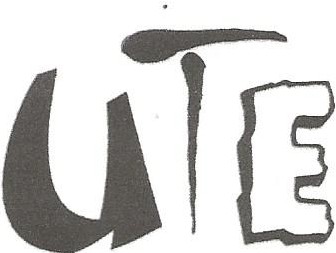 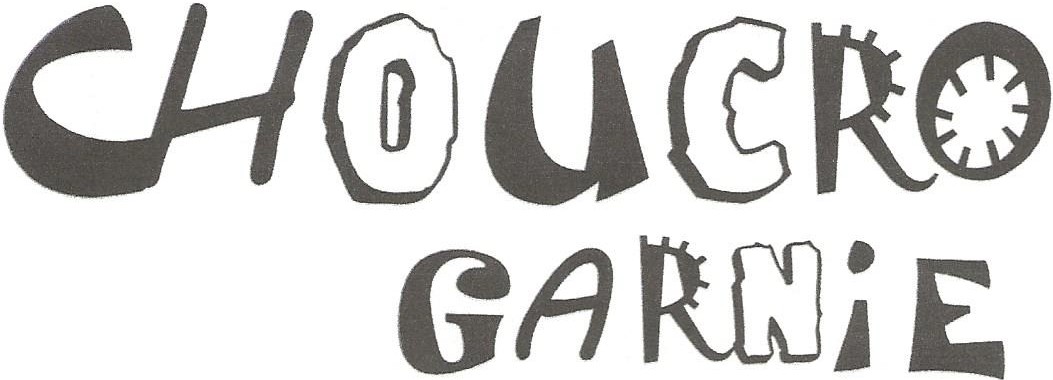 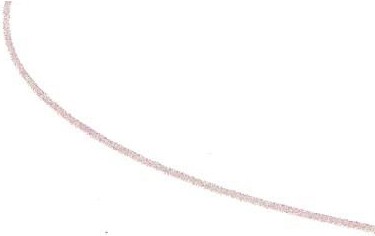 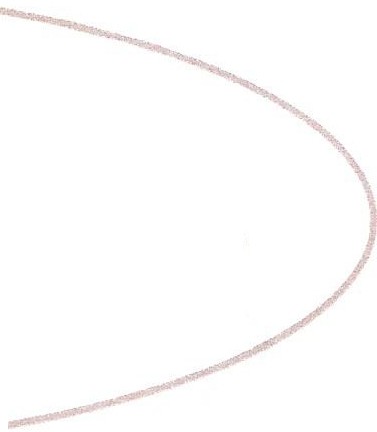 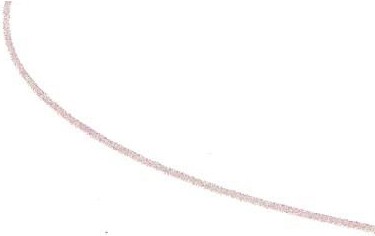 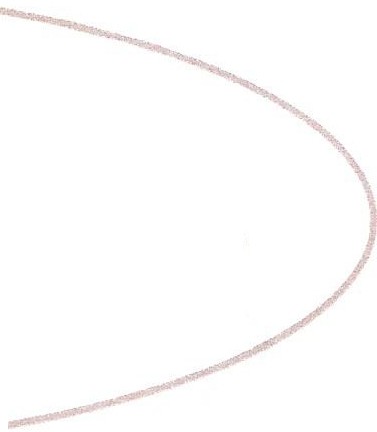 Vers 11 h45 :	Apéritif12h 30	: Repas16€Dessert	et Café	Après-midi Convivialavec nPâtisseries        	BoissonsMerci de réserver avant le 02 mars2020  0388 97 87 2303 88 97 11 26   03 88 47 16 14-VV0iC